Муниципальное казённое общеобразовательное учреждение                                        Чиканская средняя общеобразовательная школаОтчет о проведении областной профилактической недели правовых знаний «Равноправие»В Чиканской средней школе с 11.12.23 по 15.12.23 года проводилась Неделя правовых знаний «Равноправие», приуроченная к Дню Конституции РФ 12 декабря. Цель и задачи проведенных мероприятий были направлены на формирование у учеников знаний о правовых аспектах современного российского общества, воспитания уважительного отношения к Конституции и государственным символам России, ответственности за поведение в обществе.Классные руководители с 1 по 11 классы провели ознакомительные беседы, классные часы и диспуты по следующей тематике: «Равенство прав и свобод человека», «Основной закон страны», «Равенство и равноправие», «Мир моих прав», «Человек и закон». Учащиеся узнали информацию, посмотрели презентации на классных часах, задали интересующие их вопросы и получили памятки.12 декабря Конституции Российской Федерации исполнилось 30 лет! В этот день учащиеся 8-9-10-11 классов и педагоги приняли участие в VIII Всероссийском тесте на знание Конституции Российской Федерации. Ребята проверили свои знания основного закона страны и ответили на 20 вопросов.В течении недели дети знакомились с самым важным законом нашей страны Конституцией РФ. На разговорах о важном, каждый класс узнал, что означает главный закон и что защищает. Анализируя проведенные мероприятия можно сделать выводы:- в ходе недели обучающиеся узнали и закрепили представления о правах и обязанностях детей, учились применять полученные знания при ситуациях, где были обозначены противоправные действия;- мероприятия вызвали интерес, надо отметить, что правовые мероприятия помогают создать атмосферу непринужденности, объединяют детей.Проведение Недели позволило успешно выполнить поставленные задачи: повысить информированность участников образовательного процесса об основных правовых аспектах современного общества, а также способствовать развитию правовой осознанности у участников образовательного процесса.Цель: повышение уровня правовых знаний участников образовательных отношений, профилактика правонарушений. Задачи:  создать условия для гражданского самоопределения и самореализации в интеллектуальном, нравственном, культурном и физическом развитии;  формировать гражданскую ответственности и правовое самосознание;  формировать высокий уровень нравственной культуры;  формировать активную гражданскую позицию и патриотическое сознание, правовую и политическую культуру.Сроки проведения с 11 по 15 декабря 2023 года. В Неделе принимали участие обучающиеся 1-11 классов Чиканской средней школы педагоги, родители.План проведения недели:1 день Открытие недели 11 декабря- VIII Всероссийский тест на знание Конституции РФ https://xn--80aahfjo8abu.xn-- d1acj3b/test_konst/- «Давайте поиграем»,   угадать регион, где эта достопримечательность находится.- Проведение классных часов по темам: «Конституция — основной закон государства в рамках проекта – цикл внеурочных занятий «Разговоры о важном». https://razgovor.edsoo.ru/2 день. День правовых знаний 12 декабря- Классные часы о правах обучающихся и родителей. Всероссийский единый урок права человека (Приложение 1.) 3 день. Родительская гостиная. 13 декабря- Распространение брошюры содержащую информацию о правах и обязанностях родителей (законных представителей);4 день. Киноклуб «Посмотри. Обсуди. Осмысли» 14 декабря- Интерактивный киноурок по фильму «Спасибо!»5 день. Подведение итогов недели равноправие 15 декабря.В Чиканской средней школе с 11.12.23 по 15.12.23 года проводилась Неделя правовых знаний «Равноправие», приуроченная к Дню Конституции РФ 12 декабря. Цель и задачи проведенных мероприятий были направлены на формирование у учеников знаний о правовых аспектах современного российского общества, воспитания уважительного отношения к Конституции и государственным символам России, ответственности за поведение в обществе.Классные руководители с 1 по 11 классы провели ознакомительные беседы, классные часы и диспуты по следующей тематике: «Равенство прав и свобод человека», «Основной закон страны», «Равенство и равноправие», «Мир моих прав», «Человек и закон». Учащиеся узнали информацию, посмотрели презентации на классных часах, задали интересующие их вопросы и получили памятки.12 декабря Конституции Российской Федерации исполнилось 30 лет! В этот день учащиеся 8-9-10-11 классов и педагоги приняли участие в VIII Всероссийском тесте на знание Конституции Российской Федерации. Ребята проверили свои знания основного закона страны и ответили на 20 вопросов.В течении недели дети знакомились с самым важным законом нашей страны Конституцией РФ. На разговорах о важном, каждый класс узнал, что означает главный закон и что защищает. Анализируя проведенные мероприятия можно сделать выводы:- в ходе недели обучающиеся узнали и закрепили представления о правах и обязанностях детей, учились применять полученные знания при ситуациях, где были обозначены противоправные действия;- мероприятия вызвали интерес, надо отметить, что правовые мероприятия помогают создать атмосферу непринужденности, объединяют детей.Проведение Недели позволило успешно выполнить поставленные задачи: повысить информированность участников образовательного процесса об основных правовых аспектах современного общества, а также способствовать развитию правовой осознанности у участников образовательного процесса.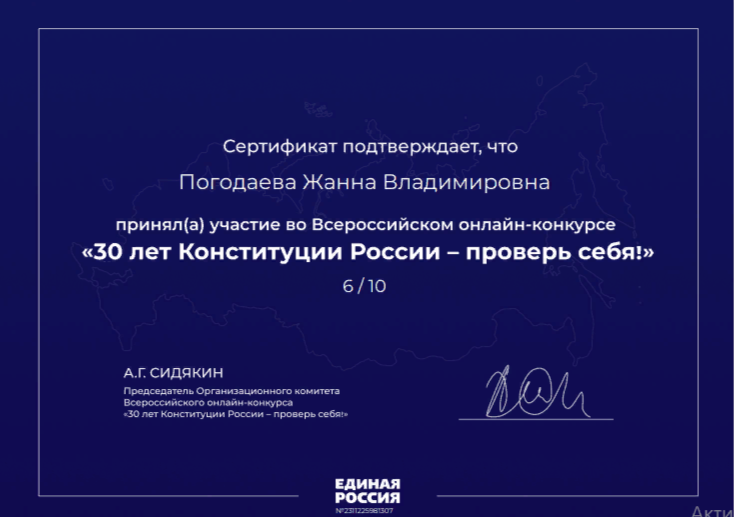 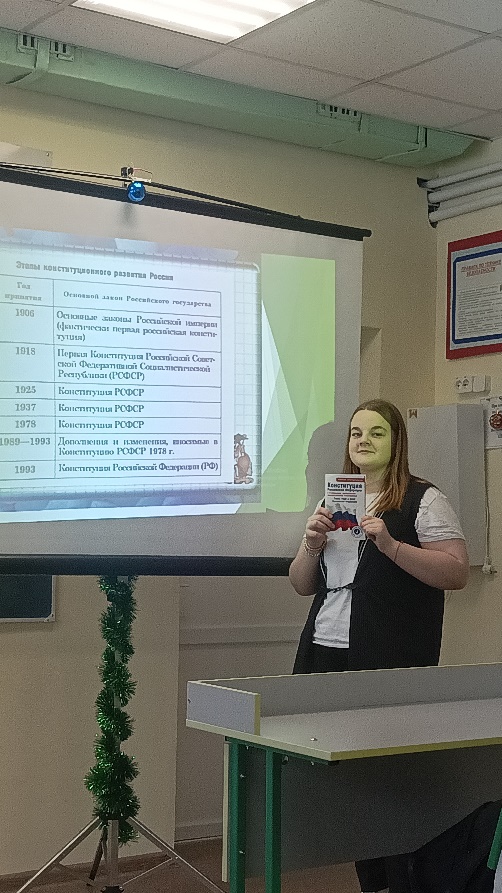 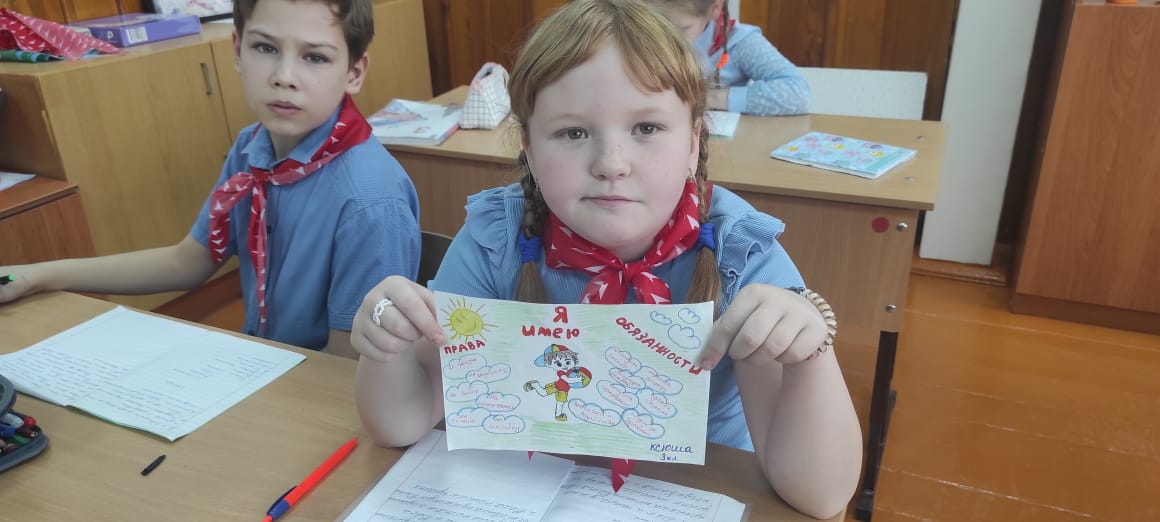 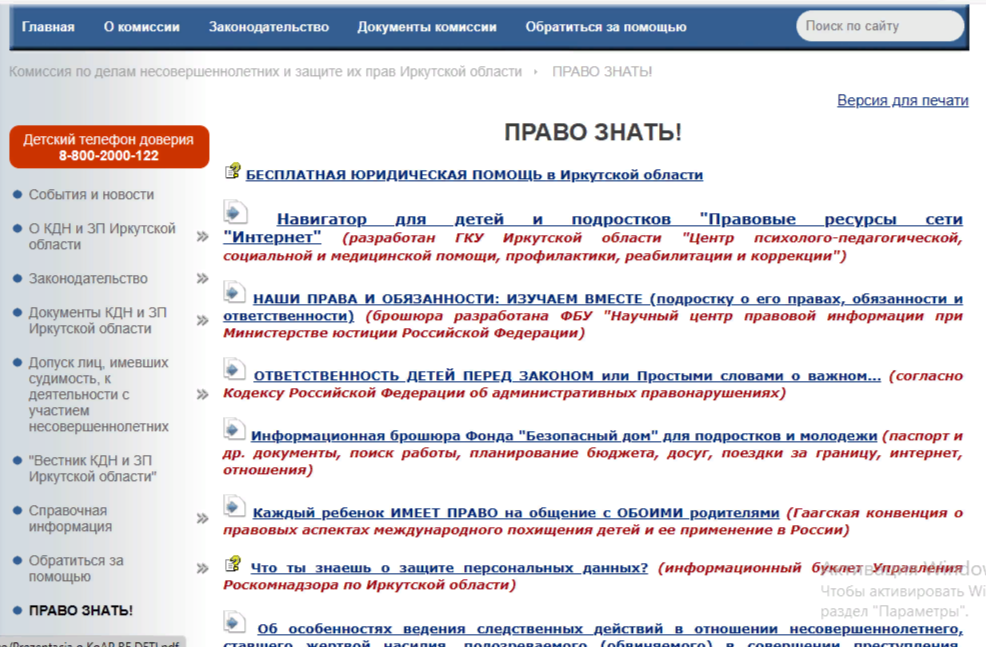 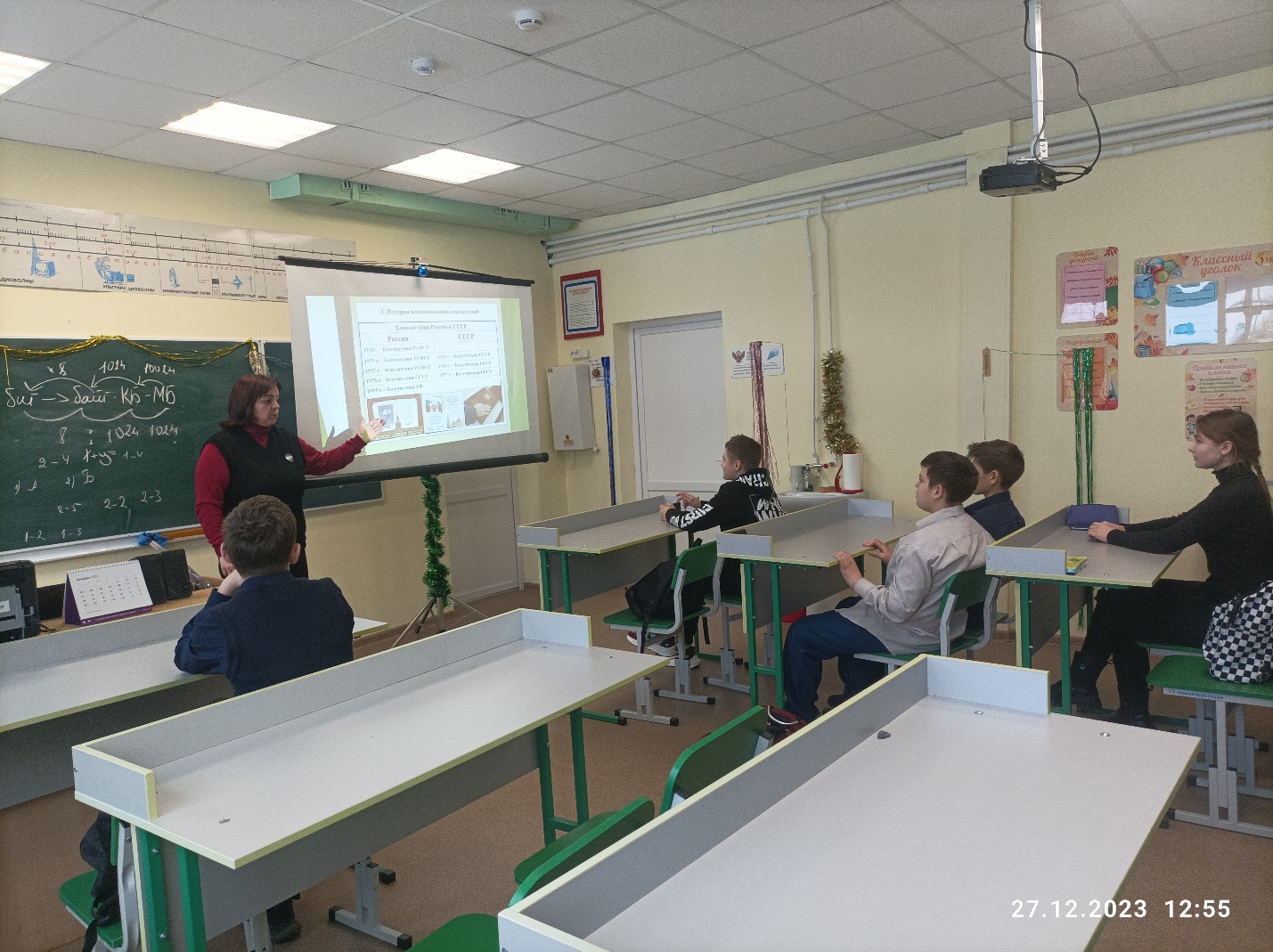 